Guía N°6 Artes Visuales 2do Medio:¿Qué imágenes nos representan?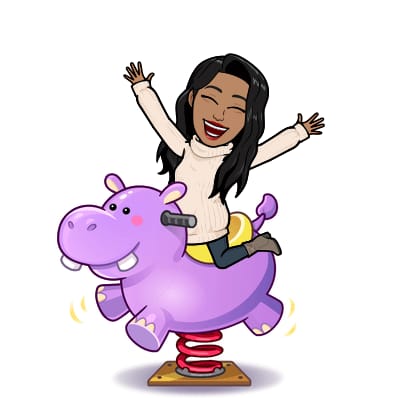 Estimada/o estudiante, espero que te encuentres bien junto a tu familia. Como todas las semanas te envío esta guía para su desarrollo y si tienes alguna duda o problema, escríbeme.Debes tener ánimo y paciencia para continuar, ya que más temprano que tarde nos volveremos a encontrar en el colegio.“La vida te pondrá obstáculos pero los límites los pones tú”Para comenzar necesito que pinches el siguiente link https://www.youtube.com/watch?v=phwEvYpvo4A (parte 1) https://www.youtube.com/watch?v=RETAHOm9Ux0 (parte 2) en él encontrarás la retroalimentación de las guías que hemos trabajado hasta el momento.Esta guía te servirá para poder ordenar, ya que retroalimentaremos el último trabajo que has realizado.Los trabajos que retroalimentaréGuía N° 4: Conociendo el trabajo de Eugenia DittbornBuscar imágenes (en internet o recortes) que representen lo que estamos viviendo.Guía N° 5: Imágenes que nos representanEsta actividad tenía dos opciones para realizarla:Opción 1: Si buscaste recortes debes hacer un collage con las imágenes.Opción 2: Si buscaste imágenes de internet debes hacer un collage digital, utilizando Word o power point (el que manejes mejor).En ambas casos debías realizar un relato de las imágenes escogidas.¿Cómo enviar los trabajos para realizar la retroalimentación?Sacar una fotografía (lo mejor posible) del trabajo y enviarlas adjuntas al texto explicativo al correo electrónico: arozas@sanfernandocollege.cl Si no tienes correo o si no sabes cómo adjuntar fotografías, pincha el link que dejo a continuación: https://www.youtube.com/watch?v=_fbPs-4w4do&t=24s en él, encontrarás todo lo que necesitas saber.Asunto: Eugenio Dittborn Nombre Apellido y CursoFecha: Tienes plazo hasta el viernes 22 de mayo para enviar el trabajo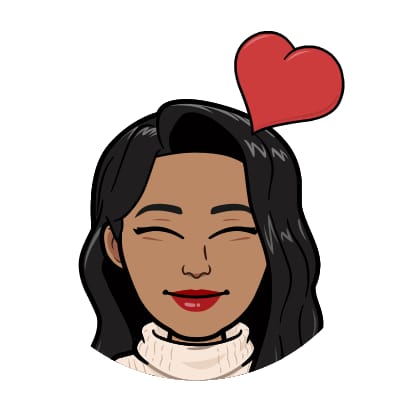 Si tienes dudas y/o preguntas escríbeme a arozas@sanfernandocollege.cl contesto los correos de lunes a viernes de 15:00 a 18:00 hrs.Pauta de Retroalimentación:¿Qué imágenes nos representan?NombreNombreNombreCursoFechaFecha2do medio D E FSemana lunes 18 al viernes 22 de mayo de 2020Semana lunes 18 al viernes 22 de mayo de 2020ContenidosObjetivos de AprendizajesHabilidadesEugenio DittbornOA 1: Crear proyectos visuales basados en la valoración crítica de manifestaciones estéticas referidas a problemáticas sociales y juveniles, en el espacio público y en diferentes contextos.OA 4: Argumentar juicios críticos referidos a la valoración de diversas manifestaciones visuales, configurando una selección personal de criterios estéticos.Reconocer – Aplicar - CrearNombreNombreNombreNº de listaCursoFechaPuntaje  idealPuntaje obtenido2do medio D E FHasta viernes 22 de mayo16Objetivo de AprendizajeObjetivo de AprendizajeHabilidadesHabilidadesOA 1: Crear proyectos visuales basados en la valoración crítica de manifestaciones estéticas referidas a problemáticas sociales y juveniles, en el espacio público y en diferentes contextos.OA 4: Argumentar juicios críticos referidos a la valoración de diversas manifestaciones visuales, configurando una selección personal de criterios estéticos.OA 1: Crear proyectos visuales basados en la valoración crítica de manifestaciones estéticas referidas a problemáticas sociales y juveniles, en el espacio público y en diferentes contextos.OA 4: Argumentar juicios críticos referidos a la valoración de diversas manifestaciones visuales, configurando una selección personal de criterios estéticos.Reconocer – Aplicar - CrearReconocer – Aplicar - CrearTotalmente Logrado (TL)4 puntosLogrado (L)3 puntosMedianamente Logrado (ML)2 puntosEscasamente Logrado (EL)1 puntoCriterios TLLMLELEnvía trabajos cumpliendo con la fecha y  los requisitos solicitados de entrega.Cumple con realizar texto explicativo de las imágenes escogidas, siendo un relato coherente y con cohesiónPresenta imagen tipo collage con las imágenes descritas en el textoLa disposición de las imágenes en su presentación es creativa.